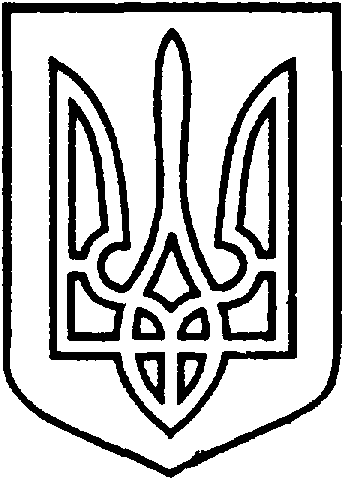 СЄВЄРОДОНЕЦЬКА МІСЬКА ВІЙСЬКОВО-ЦИВІЛЬНА АДМІНІСТРАЦІЯ  СЄВЄРОДОНЕЦЬКОГО РАЙОНУ  ЛУГАНСЬКОЇ  ОБЛАСТІРОЗПОРЯДЖЕННЯкерівника Сєвєродонецької міської  військово-цивільної адміністрації            лютого 2022 року                                                                         №      Про внесення змін до штатного розписуСлужби у справах дітей Сєвєродонецької міської військово-цивільної адміністраціїСєвєродонецького району Луганської областіКеруючись Законом України «Про військово-цивільні адміністрації», Законом України «Про службу в органах місцевого самоврядування», Законом України «Про органи і служби у справах дітей та спеціальні установи для дітей», постановою Кабінету Міністрів України від 09.03.2006 № 268 «Про упорядкування структури та умов оплати праці працівників апарату органів виконавчої влади, органів прокуратури, судів та інших органів»,  та враховуючи службову записку начальника Служби у справах дітей Сєвєродонецької міської ВЦА Юліі КОЧИНОЇ від 12.01.2022 № 27,зобов’язую:1.   Збільшити з 01 березня 2022 року  загальну чисельність працівників Служби у справах дітей Сєвєродонецької міської військово-цивільної адміністрації Сєвєродонецького району Луганської області на 2 штатні одиниці, а саме:- 1 штатної одиниці завідувача сектору;- 1 штатної одиниці головного спеціаліста.2.   Затвердити з 01 березня 2022 року штатний розпис Служби у справах дітей Сєвєродонецької міської військово-цивільної адміністрації Сєвєродонецького району Луганської області з загальною чисельністю працівників – 9 штатних одиниць (додається).3.   Дане розпорядження підлягає оприлюдненню.4. Контроль за виконанням даного розпорядження покласти на заступника керівника Сєвєродонецької міської ВЦА Тетяну ВЕРХОВСЬКУ.Керівник Сєвєродонецької міськоївійськово-цивільної адміністрації  		               Олександр СТРЮК	Додаток	до розпорядження керівника	Сєвєродонецької міської	військово-цивільної адміністрації	Сєвєродонецького району Луганської області	від        лютого 2022 року № 	ЗАТВЕРДЖУЮ:	Штат в кількості 9 одиниць		з місячним фондом заробітної плати	 	П’ятдесят чотири тисячі чотириста грн. 00 коп.	Керівник 	Сєвєродонецької міської       військово-цивільної адміністрації       Сєвєродонецького району Луганської області	______________Олександр СТРЮКШТАТНИЙ РОЗПИС на 2022 рік           працівників Служби у справах дітей Сєвєродонецької міської військово-цивільної адміністрації Сєвєродонецького району Луганської областіВводиться в дію з 01.03.2022Начальник Служби                                                                   Юлія КОЧИНАГоловний бухгалтер                                                                  Людмила ЛЕТУЧА№ 
з/п Назва структурного підрозділу та посад Кількість штатних посад Посадовий оклад 
(грн.) Посадовий оклад 
(грн.) Фонд заробітної плати на місяць за посадовими окладами 
(грн.) 1 2 3 4 5 5 1Начальник Служби17600,007600,007600,002Головний бухгалтер17100,007100,007100,003Головний спеціаліст з документообігу15500,005500,005500,00Сектор усиновлення, опіки та сімейних форм виховання4Завідувач сектору  16100,006100,006100,005Головний спеціаліст  25500,0011000,0011000,00Сектор профілактичної роботи та сімейної політики6Завідувач сектору16100,006100,006100,007Головний спеціаліст 25500,0011000,0011000,00ВСЬОГО9х54400,0054400,00